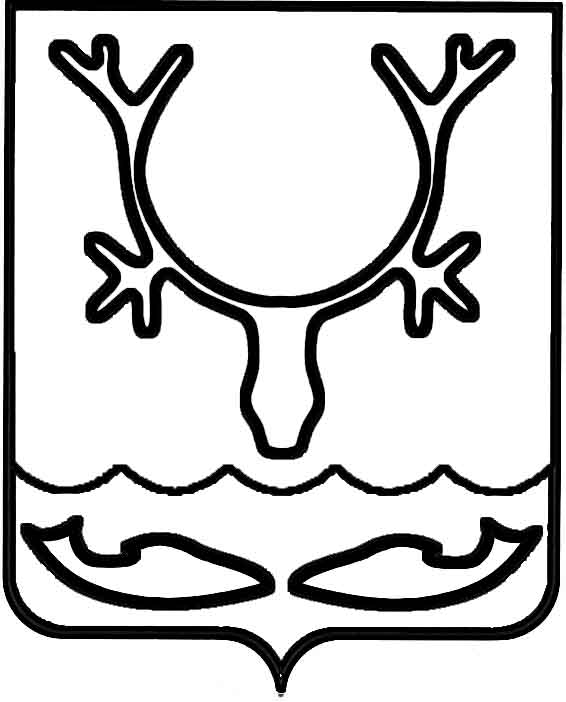 Администрация муниципального образования
"Городской округ "Город Нарьян-Мар"ПОСТАНОВЛЕНИЕО внесении изменений в постановление Администрации муниципального образования "Городской округ "Город Нарьян-Мар" 
от 21.09.2020 № 643 С целью приведения в соответствие с пунктом 5 части 1 статьи 7 Федерального закона от 27.07.2010 № 210-ФЗ "Об организации предоставления государственных и муниципальных услуг", постановлением Администрации муниципального образования "Городской округ "Город Нарьян-Мар" от 13.02.2012 № 247 "О разработке и утверждении административных регламентов предоставления муниципальных услуг" Администрация муниципального образования "Городской округ "Город Нарьян-Мар"П О С Т А Н О В Л Я Е Т:1. Внести в постановление Администрации муниципального образования "Городской округ "Город Нарьян-Мар" от 21.09.2020 № 643 "Об утверждении административного регламента  предоставления муниципальной услуги "Выдача разрешений на выполнение авиационных работ, парашютных прыжков, демонстрационных полетов воздушных судов, полетов беспилотных воздушных судов, подъемов привязных аэростатов над территорией муниципального образования "Городской округ "Город Нарьян-Мар", а также на посадку (взлет) на расположенные в границах муниципального образования "Городской округ "Город Нарьян-Мар" площадки, сведения о которых не опубликованы в документах аэронавигационной информации" (далее  - административный регламент) следующие изменения: 1.1. Пункт 2.7 административного регламента изложить в следующей редакции: "2.7. Исчерпывающий перечень документов, необходимых в соответствии                               с нормативными правовыми актами для предоставления муниципальной услуги                        и  услуг, которые являются необходимыми и обязательными для предоставления муниципальной услуги, которые находятся в распоряжении исполнительных органов, федеральных органов исполнительной власти и органов государственных внебюджетных фондов и органов местного самоуправления, подведомственных                им организаций и иных организаций, и которые заявитель вправе представить:1) выписка из Единого государственного реестра юридических лиц (предоставляется налоговым органом); 2) выписка из Единого государственного реестра индивидуальных предпринимателей (предоставляется налоговым органом);3) положительное заключение территориального органа федерального органа исполнительной власти, осуществляющего функции по оказанию государственных услуг и управлению государственным имуществом в сфере воздушного транспорта (гражданской авиации), использования воздушного пространства Российской Федерации о возможности использования воздушного пространства заявителем (предоставляется соответствующим территориальным органом федерального агентства воздушного транспорта (далее - ФАВТ);4) выписка из ЕГРП (содержащая общедоступные сведения                                               о зарегистрированных правах на воздушные суда и сделок с ними (предоставляется ФАВТ);5) сертификат (свидетельство) эксплуатанта на выполнение авиационных работ вместе с приложением к нему и (или) сертификат (свидетельство) эксплуатанта для осуществления коммерческих воздушных перевозок вместе с приложением к нему и (или) свидетельство эксплуатанта авиации общего назначения вместе с приложением к нему (выдается территориальным органом уполномоченного органа в области гражданской авиации).При подаче заявления и прилагаемых к нему документов лично заявителем сотруднику администрации, предъявляется документ, удостоверяющий личность физического лица (его представителя), представителя юридического лица, документ, подтверждающий полномочия представителя физического или юридического лица (при подаче заявления представителем). Должностное лицо, принимающее документы, изготавливает копию документа, удостоверяющего личность физического лица 
(его представителя), представителя юридического лица, документа, подтверждающего полномочия представителя физического или юридического лица (при подаче заявления представителем), и возвращает указанные документы.Администрация не вправе требовать от заявителя:1) представления документов и информации или осуществления действий, представление или осуществление которых не предусмотрено нормативными правовыми актами, регулирующими отношения, возникающие в связи                                      с предоставлением муниципальной услуги;2) представления документов и информации, в том числе подтверждающих внесение заявителем платы за предоставление муниципальных услуг, которые находятся   в распоряжении органов, предоставляющего муниципальную услугу, иных органов местного самоуправления либо подведомственных органам местного самоуправления организаций, участвующих в предоставлении предусмотренных частью 1 статьи 1 Федерального закона от 27.07.2010 № 210-ФЗ "Об организации предоставления государственных и муниципальных услуг" муниципальных услуг, 
в соответствии с нормативными правовыми актами Российской Федерации, нормативными правовыми актами Ненецкого автономного округа, муниципальными правовыми актами, за исключением документов, включенных в определенный частью 6 статьи 7 Федерального закона от 27.07.2010 № 210-ФЗ "Об организации предоставления государственных и муниципальных услуг" перечень документов. Заявитель вправе представить указанные документы и информацию в органы, предоставляющие муниципальные услуги, по собственной инициативе;3) осуществления действий, в том числе согласований, необходимых 
для получения муниципальной услуги и связанных с обращением в иные государственные органы, органы местного самоуправления, организации, 
за исключением получения услуг и получения документов и информации, предоставляемых в результате предоставления таких услуг, включенных в перечни, указанные в части 1 статьи 9 Федерального закона от 27.07.2010 № 210-ФЗ 
"Об организации предоставления государственных и муниципальных услуг";4) представления документов и информации, отсутствие и (или) недостоверность которых не указывались при первоначальном отказе в приеме документов, необходимых для предоставления муниципальной услуги, либо 
в предоставлении муниципальной услуги, за исключением следующих случаев:- изменение требований нормативных правовых актов, касающихся предоставления муниципальной услуги, после первоначальной подачи заявления                   о предоставлении муниципальной услуги;- наличие ошибок в заявлении о предоставлении муниципальной услуги                          и документах, поданных заявителем после первоначального отказа в приеме документов, необходимых для предоставления муниципальной услуги, либо                           в предоставлении муниципальной услуги и не включенных в представленный ранее комплект документов;- истечение срока действия документов или изменение информации после первоначального отказа в приеме документов, необходимых для предоставления муниципальной услуги, либо в предоставлении муниципальной услуги;- выявление документально подтвержденного факта (признаков) ошибочного или противоправного действия (бездействия) должностного лица органа, предоставляющего муниципальную услугу, или работника органа, предоставляющего муниципальную услугу, при первоначальном отказе в приеме документов, необходимых для предоставления муниципальной услуги, либо в предоставлении муниципальной услуги, о чем в письменном виде за подписью руководителя органа, предоставляющего муниципальную услугу, при первоначальном отказе в приеме документов, необходимых для предоставления муниципальной услуги, уведомляется заявитель, а также приносятся извинения за доставленные неудобства;5) предоставления на бумажном носителе документов и информации, электронные образы которых ранее были заверены в соответствии с пунктом 7.2 части 1 статьи 16 Федерального закона от 27.07.2010 № 210-ФЗ "Об организации предоставления государственных и муниципальных услуг", за исключением случаев, если нанесение отметок на такие документы либо их изъятие является необходимым условием предоставления муниципальной услуги, и иных случаев, установленных федеральными законами."1.2. В абзаце первом пункта 2.4. административного регламента слова "со дня получения заявления о выдаче разрешения" заменить на слова "со дня регистрации заявления о выдаче разрешения".1.3. Приложение № 1 к административному регламенту изложить в новой редакции согласно приложению, к настоящему постановлению.2. Настоящие постановление вступает в силу после его официального опубликования.Приложение к постановлению Администрациимуниципального образования"Городской округ "Город Нарьян-Мар"от 13.07.2022 № 874"Приложение № 1к Административному регламентупредоставления муниципальной услуги "Выдача разрешений на выполнениеавиационных работ, парашютных прыжков, демонстрационных полетов воздушных судов, полетов беспилотных воздушных судов, подъемов привязных аэростатов над территорией муниципального образования "Городской округ "Город Нарьян-Мар", а также на посадку (взлет) на расположенные в границах муниципального образования "Городской округ "Город Нарьян-Мар" площадки, сведения о которых не опубликованы в документах аэронавигационной информации"                                  В Администрацию муниципального образования                                        "Городской округ "Город Нарьян-Мар"                                        от ________________________________                                 (фамилия, имя, отчество (при наличии) заявителя                                                     (с указанием должности                                           заявителя - при подаче заявления                                                      от юридического лица)                                        ___________________________________                                         (данные документа, удостоверяющего                                                 личность физического лица/                                        ___________________________________                                            полное наименование с указанием                                              организационно-правовой формы                                                         юридического лица)                                        ___________________________________                                        (адрес места жительства/нахождения)                                        ___________________________________                                        ___________________________________                                        телефон: __________, факс _________                                        эл. адрес/почта: __________________ЗАЯВЛЕНИЕо выдаче разрешений на выполнение авиационных работ,парашютных прыжков, демонстрационных полетов воздушныхсудов, полетов беспилотных воздушных судов, подъемовпривязных аэростатов над территорией муниципальногообразования "Городской округ "Город Нарьян-Мар", а такжена посадку (взлет) на расположенные в границахмуниципального образования "Городской округ "ГородНарьян-Мар" площадки, сведения о которых не опубликованыв документах аэронавигационной информации"Прошу выдать разрешение на использование воздушного пространства над__________________________________________________________________________                                                     (указать населенный пункт)для _______________________________________________________________________        (вид деятельности по использованию воздушного пространства)на воздушном судне:тип_______________________________________________________________________государственный (регистрационный) опознавательный знак (для судов с массойвыше 30 кг) _______________________________________________________________учетный номер (для беспилотных  воздушных судов  с  максимальной  взлетноймассой от 0,25 килограмма до 30 килограммов) ______________________________заводской номер (при наличии) _____________________________________________Срок использования воздушного пространства над населенным пунктом:начало ______________________________, окончание _________________________.Место использования воздушного пространства над населенным пунктом(посадочные площадки, планируемые к использованию):__________________________________________________________________________.Время использования воздушного пространства над населенным пунктом:__________________________________________________________________________                             (дневное/ночное)Приложение:____________________________________________________________________________________________________________________________________________________Результат  рассмотрения  заявления  прошу  выдать  на  руки в Администрациимуниципального  образования  "Городской округ "Город Нарьян-Мар"; направитьпо адресу: _______________________________________________________________;иное: ____________________________________________________________________.                             (нужное отметить)С  целью  предоставления  муниципальной услуги в соответствии с Федеральнымзаконом от 27.07.2006 N 152-ФЗ "О персональных данных" даю свое согласие напроверку  и  обработку, включая сбор, систематизацию, накопление, уточнение(обновление,  изменение), использование, распространение (в т.ч. передачу),обезличивание,  уничтожение  с  использованием средств  автоматизации и/илибез использования таких средств полученных персональных данных._______________________   __________________    __________________________ (число, месяц, год)          (подпись)              (расшифровка)".13.07.2022№874Глава города Нарьян-Мара О.О. Белак